Hepatitis E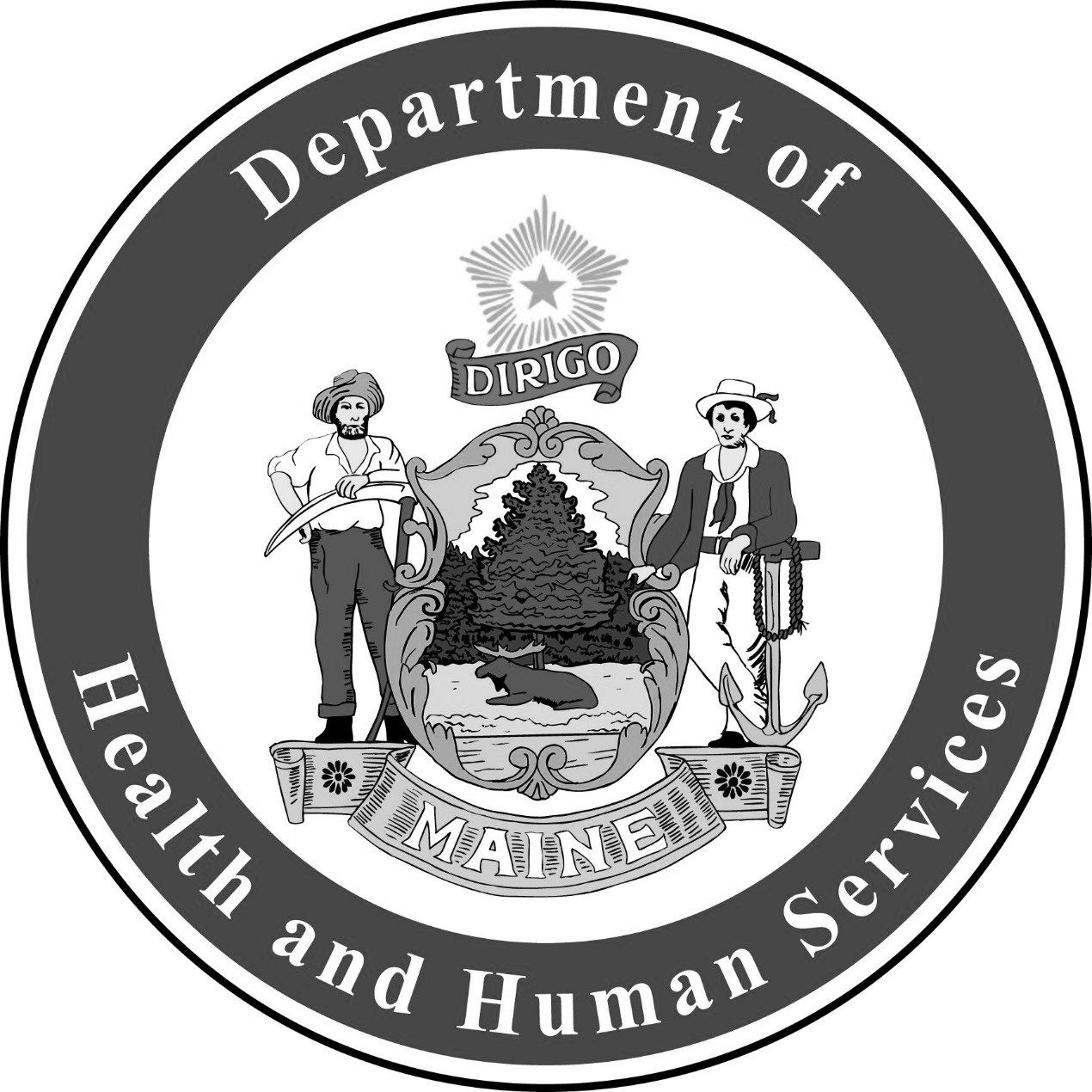 Fact Sheet 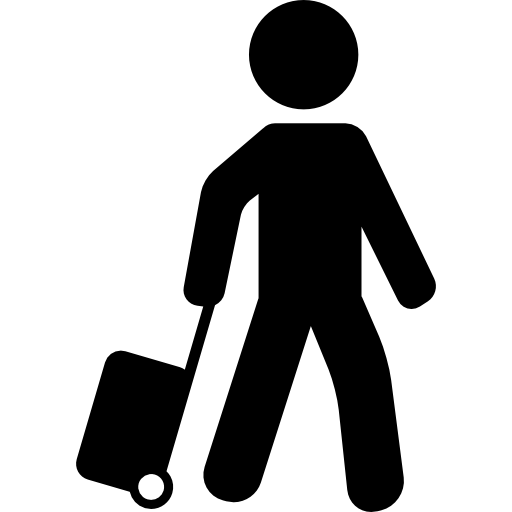 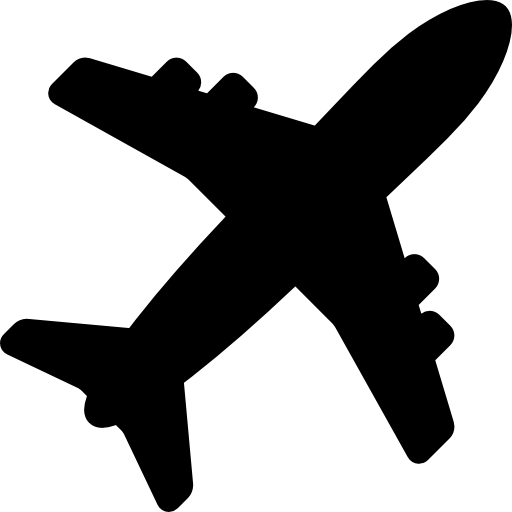 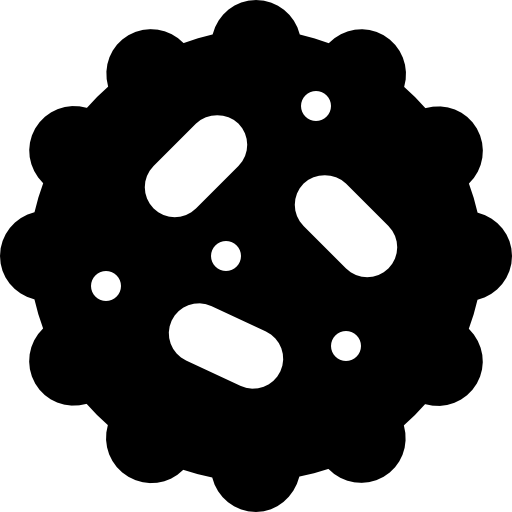 Hepatitis E is a liver disease caused by the hepatitis E virus (HEV). Signs and SymptomsHepatitis E is rare in the United States, although it is common in many parts of the world. Travelers to areas with poor sanitation are at the highest risk for hepatitis E. 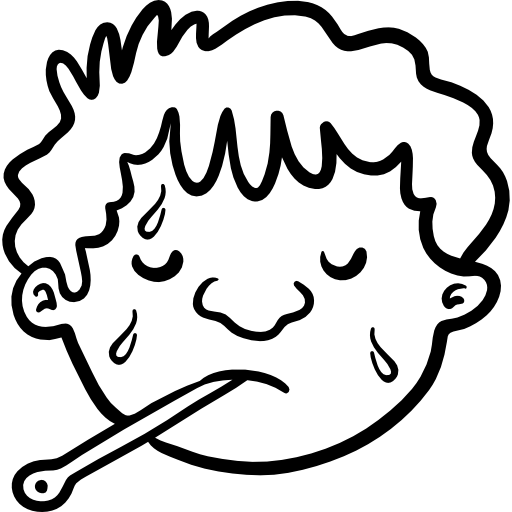 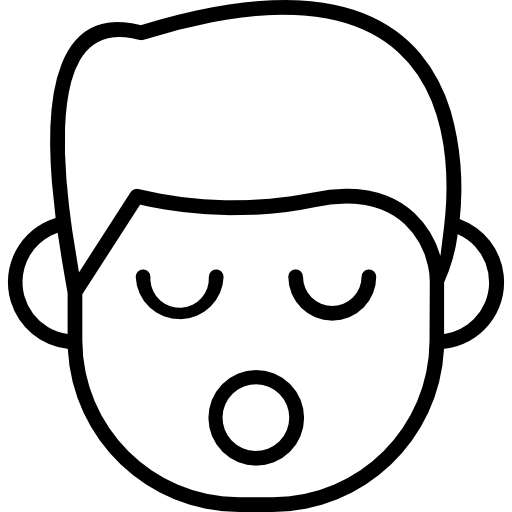 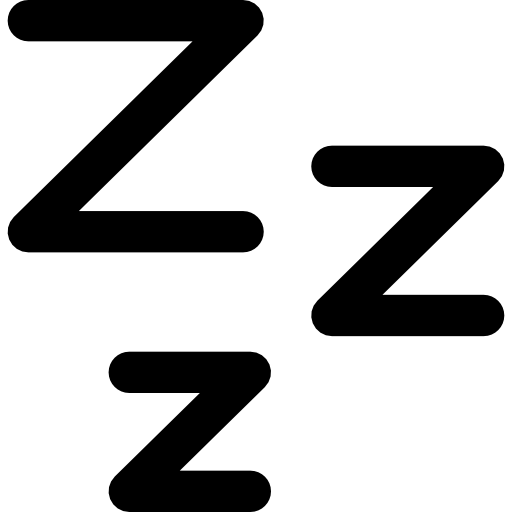 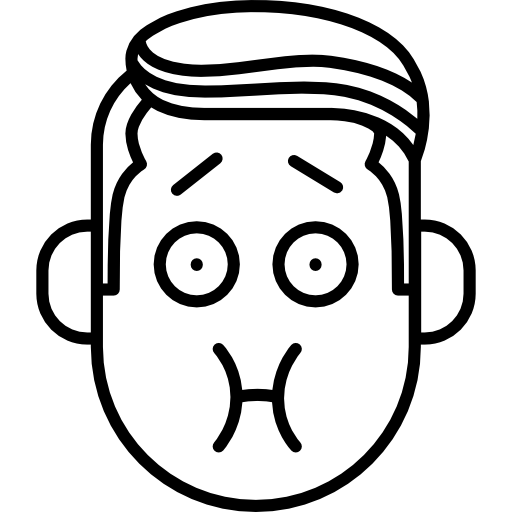 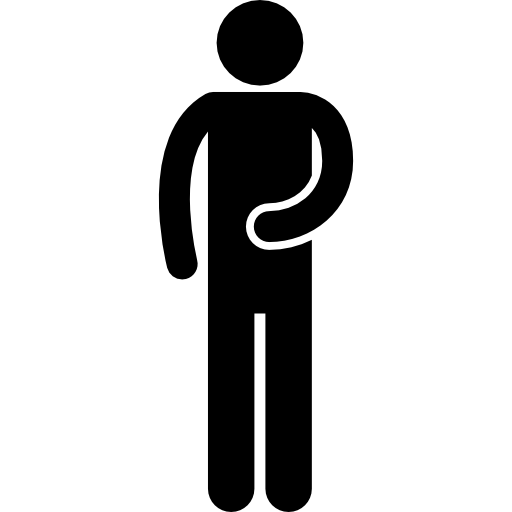 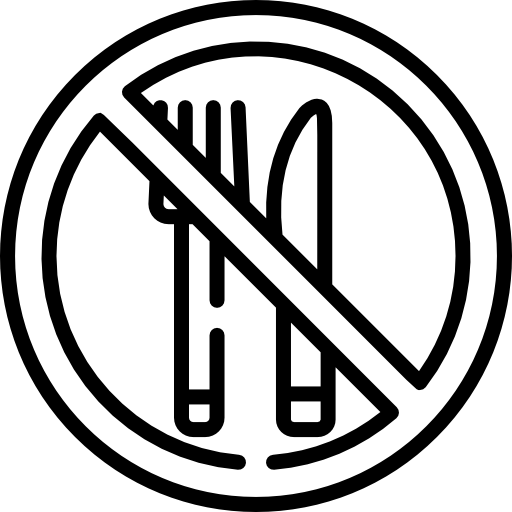 FeverFeeling Tired	Loss of Appetite Nausea and Vomiting Signs and symptoms also include abdominal pain, dark urine, clay-colored stool, joint pain, and jaundice (a yellowing of the skin or eyes). Some people with hepatitis E do not have any symptoms. If symptoms occur, they usually appear anywhere from two to six weeks after exposure. Hepatitis E can seriously affect pregnant women and immunocompromised persons. SpreadHepatitis E spreads by: 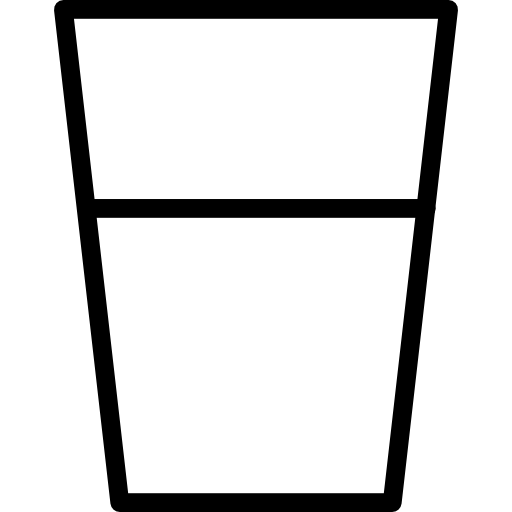 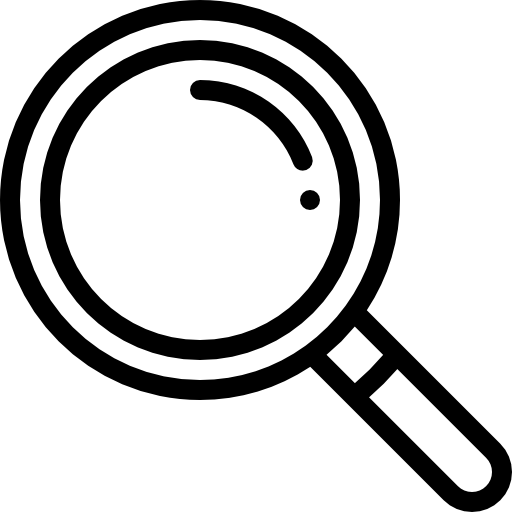 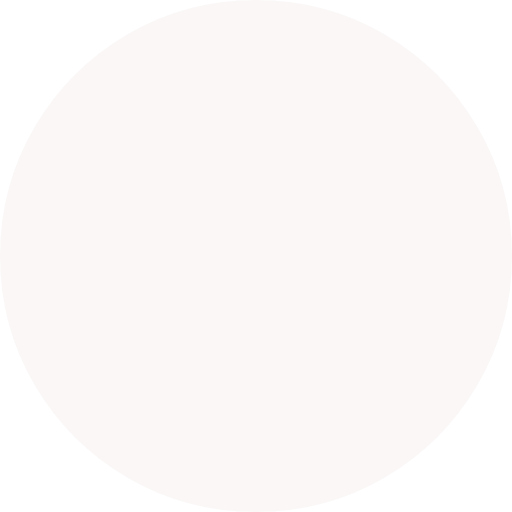 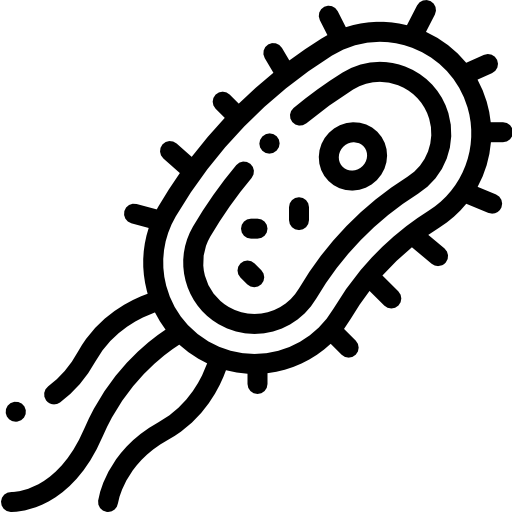 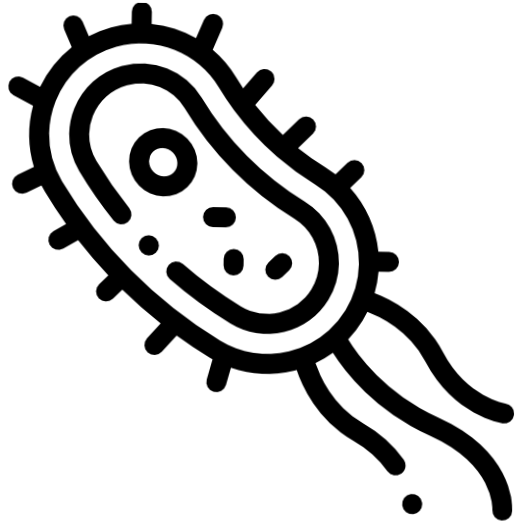 Drinking water contaminated with the stool of an infected person 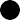 Eating raw or undercooked pork or deer There is no FDA approved vaccine or specific treatment for hepatitis E.For More Information Contact your doctor or Maine Center for Disease Control and Prevention at 1-800-821-5821 for more information or if you think you have hepatitis E. Make sure to tell your doctor if you are sick and had recent travel. 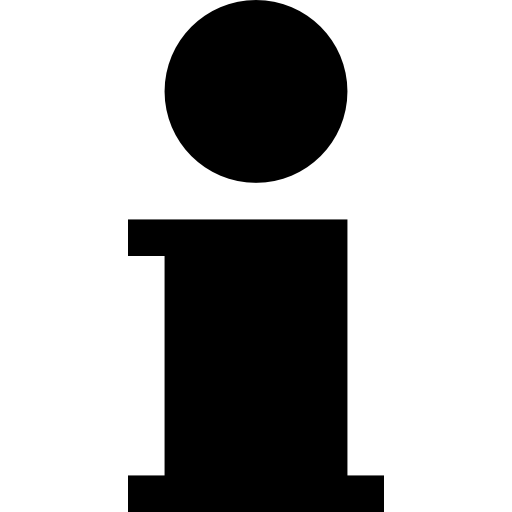 You can also visit www.cdc.gov/hepatitis/hev. Updated December 2018	Icons from www.flaticon.com 